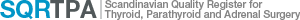 Protokoll Styrelsemöte September 2013Närvarande (telefon): Anders Bergenfelz (AB), Per Bümming (PB), Peer Christiansen (PC), Håkan Eriksson (HE), Erik Nordenström (EN), Eva Reihnér (ER), Göran Wallin (GW), Johan Wennerberg (JW)1. Ordförande  AB öppnar mötet.2. EN vald till mötessekreterare.3. Årsrapporten. EN redogjorde för årsrapporten som sammanställs. Styrelsen fick i uppdrag att läsa igenom och rapportera buggar. EN redovisade att ansökan till Nationella kvalitetsregister är klar liksom verksamhetsberättelse. Även i år beslutades att trycka årsrapporten på svenska och engelska.4. Ny registerversion. EN meddelade att den nya registerversionen kommer presenteras av Alfa i samband med användarmötet.4. Uppföljning av internatet:- JW berättade att uppstartsmöte för stämvecksstudien sker den 4/12.-AB: EUROCRINE har ett kansli och arbetet med att bygga upp registret pågår. -GW: automatik dataöverföring från journal till SQRTPA. 3okt möte mellan alla inblandade. SKL kan tänka sig stå för utvecklingskostnaderna hos Alfa men SQRTPA måste först ansöka hos SKL och sedan betala Alfa. Första steget är att Alfa måste lämna en offert. Därefter får SQRTPA ansöka till SKL-Användarmötet: HE diskuterar med Compodium för att arrangera videomöte 11/12 15-16.30.-Jubileumsmöte (10-års möte)AB föreslog att samordna med europeiskt styrgruppsmöte (EUROCRINE). EN och AB skriver inbjudan till föreläsare.-Övriga studier: vid nästa möte uppdatering:JW/EN: recurrenspares bilat vid thyroideakirurgi.OH: metastaser i thyroidea.GW/SJ: anaplastisk thyroideacancer.-Datum för internat. PC kan inte föreslaget datum. Penny får göra doodle för nya datum.- Kortinloggning: Vid årsskiftet upphör möjlighet att logga in med användarnamn. -Info om SQRTPA på Kirurgveckan resp ÖNH dagarna: Under Kirurgveckan i Uppsala 2013 ägnades en timme åt abstract och data från SQRTPA. 5. Nästa telefonmöte bestämdes till 29/10 kl 17.00